ОТЧЕТ работы Общественной палаты г.о. Королев в рамках раздела «Медийность» за декабрь 2018Председатель Общественной палаты г.о. КоролевО.Б. Корнеева№ п/пдатассылкаНазвание статьи/сюжета, Тип публикации (газета, журнал, радио, ТВ…)104.12.2018http://in-korolev.ru/novosti/korolyov-v-silneyshey-desyatkeКоролёв - в сильнейшей десяткеГазета Спутник. Королев. Новости219.12.2018http://in-korolev.ru/novosti/obschestvo/korolyovskim-pensioneram-rasskazali-o-besplatnom-dosuge-v-gorode-pensionnoy-reforme-i-proezdeКоролёвским пенсионерам рассказали о бесплатном досуге в городе, пенсионной реформе и проездеГазета Спутник. Королев. Новости321.12.2018https://korolevriamo.ru/article/230517/uchitelya-v-koroleve-obsudili-perspektivy-tsifrovizatsii-obrazovaniya.xlУчителя в Королеве обсудили перспективы цифровизации образованияРИА МО в Королеве421.12.2018http://in-korolev.ru/novosti/obschestvo/problemy-cifrovizaci-obrazovaniya-obsudili-v-korolyoveПроблемы цифровизаци образования обсудили в КоролёвеГазета Спутник. Королев. Новости524.12.2018http://www.korolev-tv.ru/news/v-sleduyushchem-godu-v-korolyeve-prodolzhat-obnovlenie-parkov/В следующем году в Королеве продолжат обновление парковКоролев ТВ626.12.2018http://in-korolev.ru/upload/170849_a488051442d200b3dce2541fdccd41499cdc28a9.pdf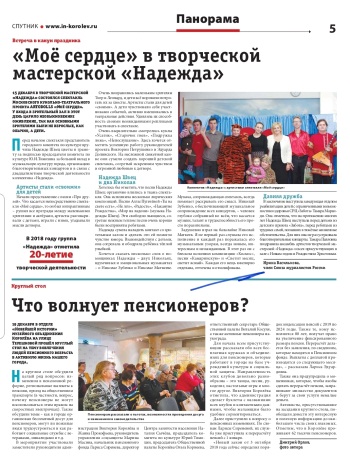 Что волнует пенсионеров?Газета Спутник от 26.12.2018 № 51, стр. 5ИНСТАГРАМ  других  источниковИНСТАГРАМ  других  источниковИНСТАГРАМ  других  источниковИНСТАГРАМ  других  источниковИНСТАГРАМ  других  источников105.12.2018https://www.instagram.com/p/BrA7qIulVMy/?utm_source=ig_share_sheet&igshid=1meu0o12w4bq3Плановое расширенное заседание комиссии «по экономическому развитию, предпринимательству и инвестициям»Instagram. Korolev.today. Новости на Королев Сегодня205.12.2018https://www.instagram.com/p/BrA7sbPlISS/?utm_source=ig_share_sheet&igshid=1eu5plsy8kc1nРабочее заседание Совета Общественной палатыInstagram. Korolev.today. Новости на Королев Сегодня305.12.2018https://www.instagram.com/p/BrA7tZ_FyHu/?utm_source=ig_share_sheet&igshid=hm757yujo7s6Награждение лауреатов премии «Наше Подмосковье»Instagram. Korolev.today. Новости на Королев Сегодня405.12.2018https://www.instagram.com/p/BrA7oLjF6Ok/?utm_source=ig_share_sheet&igshid=1hv7435clmyzeКруглый стол «О мерах поддержки и развития предпринимательства в г.о. Королев»Instagram. Korolev.today. Новости на Королев Сегодня505.12.2018https://www.instagram.com/p/BrA7rOFF0dR/?utm_source=ig_share_sheet&igshid=1wvr2b3ra75rsУчастие в Международном форуме «Доброволец»Instagram. Korolev.today. Новости на Королев Сегодня605.12.2018https://www.instagram.com/p/BrA7pEtFzvs/?utm_source=ig_share_sheet&igshid=13dmjyffspttbМузейное объединение «Музеи наукограда Королев» в рамках всероссийской инклюзивной акции «Музей для всех!» провело мастер – класс по письму перьями и поэтическую программу «Шедевры мировой поэзии»Instagram. Korolev.today. Новости на Королев Сегодня707.12.2018https://www.instagram.com/p/BrFE4NWlO9u/?utm_source=ig_share_sheet&igshid=r12lwhkrxoeuОбщественный мониторинг продажи молочных продуктов с истекшим сроком реализации в магазине «Дикси» на проспекте КосмонавтовInstagram. Korolev.today. Новости на Королев Сегодня810.12.2018https://www.instagram.com/p/BrN8YXlFmpt/?utm_source=ig_share_sheet&igshid=m1ljgbi1xlvtОбщественный мониторинг в ЖК "Валентиновка Парк" на предмет установки дорожных знаков Instagram. Korolev.today. Новости на Королев Сегодня910.12.2018https://www.instagram.com/p/BrN8XNPlmr3/?utm_source=ig_share_sheet&igshid=1f9vxrf8diz6dУчастие в заседании рабочей группы по вопросам взаимодействия органов местного самоуправления.... Instagram. Korolev.today. Новости на Королев Сегодня1010.12.2018https://www.instagram.com/p/BrN8WPLFcVd/?utm_source=ig_share_sheet&igshid=gyp8tr0ixsupУчастие в форуме "УПРАВДОМ", прошедшем в г.Лыткарино. Instagram. Korolev.today. Новости на Королев Сегодня1110.12.2018https://www.instagram.com/p/BrN8VD3FyTP/?utm_source=ig_share_sheet&igshid=1olsqpx64lspnУчастие в осмотре городского стадиона «Вымпел». Instagram. Korolev.today. Новости на Королев Сегодня1210.12.2018https://www.instagram.com/p/BrN8UBIF-r3/?utm_source=ig_share_sheet&igshid=bhaequamxi2gУчастие в рабочей группе по вопросам благоустройства и санитарной очистки. Instagram. Korolev.today. Новости на Королев Сегодня1310.12.2018https://www.instagram.com/p/BrN8TDXldR5/?utm_source=ig_share_sheet&igshid=1ojl0gcyqhdycУчастие в военно - спортивной игре "Равняемся на героев" Instagram. Korolev.today. Новости на Королев Сегодня1410.12.2018https://www.instagram.com/p/BrN8SD4lRZo/?utm_source=ig_share_sheet&igshid=t2rkucyc272rРабочее заседание комиссии «по науке, образованию, промышленности, инновациям, развитию наукоградов,..» Instagram. Korolev.today. Новости на Королев Сегодня1510.12.2018https://www.instagram.com/p/BrN8RBQl8YA/?utm_source=ig_share_sheet&igshid=1dxc2e9rg94paВыездное заседание комиссии «по патриотическому воспитанию, работе с молодежью,.... «Instagram. Korolev.today. Новости на Королев Сегодня1610.12.2018https://www.instagram.com/p/BrN8P5JFvWX/?utm_source=ig_share_sheet&igshid=o6enq2kveqgjМониторинг объектов торговли по вопросу новогоднего праздничного оформления и соблюдения рекомендаций по фирменному стилю на 2019 Instagram. Korolev.today. Новости на Королев Сегодня1710.12.2018https://www.instagram.com/p/BrN8Otald9L/?utm_source=ig_share_sheet&igshid=bfcqklrivx2eУчастие в большом итоговом в этом году общественном приеме граждан. Instagram. Korolev.today. Новости на Королев Сегодня1812.12.2018https://www.instagram.com/p/BrTUv1LhrTp/?utm_source=ig_share_sheet&igshid=13fjcx6ekmk1dконсультант-эксперт Общественной палаты  г.о. Королёв приняла участие, как почётный гость, в работе Съезда «Высокая нравственность труда», Instagram. Korolev.today. Новости на Королев Сегодня1912.12.2018https://www.instagram.com/p/BrTUu6Dh4OV/?utm_source=ig_share_sheet&igshid=170cu4mwdyixuпроведен общественный контроль состояния и ремонта подъездов дома №24 по ул. Советская мкр-н Текстильщики Instagram. Korolev.today. Новости на Королев Сегодня2012.12.2018https://www.instagram.com/p/BrTUt_KBjyP/?utm_source=ig_share_sheet&igshid=ay9blpkhg9gyОбщественная палата г.о.Королев 14 декабря начинает проводить цикл краеведческих лекций Общественная палата г.о.КоролевInstagram. Korolev.today. Новости на Королев Сегодня2112.12.2018https://www.instagram.com/p/BrTUs22hp86/?utm_source=ig_share_sheet&igshid=bjsytpj6dfm3Консультант-эксперт Общественной палаты г.о. Королёв приняла участие в  III международном Кремлевском кадетском балу, прошедшем в Московском Гостином Дворе. Instagram. Korolev.today. Новости на Королев Сегодня2212.12.2018https://www.instagram.com/p/BrTUry9hI6c/?utm_source=ig_share_sheet&igshid=1oabp60ys1poxМониторинг по вопросу новогоднего оформления города. Instagram. Korolev.today. Новости на Королев Сегодня2312.12.2018https://www.instagram.com/p/BrTUqxeBgUY/?utm_source=ig_share_sheet&igshid=5drtwzn7546jПрием жителей в Общественной палате г.о. КоролевInstagram. Korolev.today. Новости на Королев Сегодня2412.12.2018https://www.instagram.com/p/BrTUpKmhgp9/?utm_source=ig_share_sheet&igshid=xcqfg2wmciiРабочее заседание комиссии "по ЖКХ, капитальному ремонту....» Общественной палаты г.о. КоролевInstagram. Korolev.today. Новости на Королев Сегодня2515.12.2018https://www.instagram.com/p/BrZjXEaFRtn/?utm_source=ig_share_sheet&igshid=1g89dnqf2zb3yОбщественный мониторинг стадиона «Металлист» Instagram. Korolev.today. Новости на Королев Сегодня2615.12.2018https://www.instagram.com/p/BrZjYUglUOk/?utm_source=ig_share_sheet&igshid=xdzxzxkhvafgПредседатель комиссии по этике Общественной палаты г.о.Королев вручила Благодарственное письмо от Общественной палаты руководителю ООО Дорзнак Instagram. Korolev.today. Новости на Королев Сегодня2715.12.2018https://www.instagram.com/p/BrZjZNQlqIt/?utm_source=ig_share_sheet&igshid=12sq24x2lffdwУчастие в проведении торжественного мероприятия, посвященного подведению итогов работы в 2018 году. Instagram. Korolev.today. Новости на Королев Сегодня2815.12.2018https://www.instagram.com/p/BrZjaIhFbeO/?utm_source=ig_share_sheet&igshid=zuhyj4zlull8Участие в заключительном заседании Координационного совета г.о.Королёв в 2018г. Instagram. Korolev.today. Новости на Королев Сегодня2915.12.2018https://www.instagram.com/p/BrZja9KlsZN/?utm_source=ig_share_sheet&igshid=1pj31fzr9rci6Члены комиссии "по культуре, возрождению историко-культурного наследия,..." Общественной палаты г.о.Королев впервые организовали цикл краеведческих лекций на тему "Город, в котором мы живем".Instagram. Korolev.today. Новости на Королев Сегодня3015.12.2018https://www.instagram.com/p/BrZjb0TF8Ph/?utm_source=ig_share_sheet&igshid=1hss7d3wttl60Участие в заседании Правления Торгово-промышленной палаты г.о. Королев Instagram. Korolev.today. Новости на Королев Сегодня3115.12.2018https://www.instagram.com/p/BrZjctolbX6/?utm_source=ig_share_sheet&igshid=umreqnm1p10vУчастие в семинаре для руководителей образовательных организаций г.о.Королев по вопросам специальной оценки труда, мерах по организации трудоустройства инвалидов и мерах по обеспечению занятости лиц предпенсионного и пенсионного возраста Instagram. Korolev.today. Новости на Королев Сегодня3215.12.2018https://www.instagram.com/p/BrZjdloFL-o/?utm_source=ig_share_sheet&igshid=x7p6m20re6hУчастие в Ежегодном культурно- благотворительном фестивале "Рождественский дар" Instagram. Korolev.today. Новости на Королев Сегодня3317.12.2018https://www.instagram.com/p/BrgGMZUlph2/?utm_source=ig_share_sheet&igshid=1ratx3hnf81o1Участие в итоговом пленарном заседании Общественной палаты Московской области. Instagram. Korolev.today. Новости на Королев Сегодня3417.12.2018https://www.instagram.com/p/BrgGNRUlHUA/?utm_source=ig_share_sheet&igshid=1hmwy2ezs6kgfУчастие в городской акции, приуроченной к Международному дню борьбы с коррупцией. Instagram. Korolev.today. Новости на Королев Сегодня3517.12.2018https://www.instagram.com/p/BrgGO8zFbx4/?utm_source=ig_share_sheet&igshid=j1fpjq26y17iПроведен общественный мониторинг лекарственных препаратов для снятия симптомов ОРВИ и гриппа в аптеках г.о. Королев. Instagram. Korolev.today. Новости на Королев Сегодня3617.12.2018https://www.instagram.com/p/BrgGPqzFpXc/?utm_source=ig_share_sheet&igshid=1gzz7ogdy6mjoПроведён Общественный контроль стадиона «Вымпел» Instagram. Korolev.today. Новости на Королев Сегодня3717.12.2018https://www.instagram.com/p/BrgGQk1F-s3/?utm_source=ig_share_sheet&igshid=1cuqnvc7z1q78Мониторинг по новогоднему оформлению городских объектов. Instagram. Korolev.today. Новости на Королев Сегодня3819.12.2018https://www.instagram.com/p/Brk2yjIBEbR/?utm_source=ig_share_sheet&igshid=k6rl6q63uudОбщественная палата г.о. Королев совместно с Администрацией г.о. Королев и профильными управлениями города организовала и провела круглый стол на тему «Старшему поколению – заботу и внимание!»Instagramuszn_korolev3920.12.2018https://www.instagram.com/p/BrnkAd6FzH3/?utm_source=ig_share_sheet&igshid=12kwy9uy1mqjeУчастие в мероприятии Клуба авторской песни "БардЭКЮ" Instagram. Korolev.today. Новости на Королев Сегодня4020.12.2018https://www.instagram.com/p/BrnkBbOFHUG/?utm_source=ig_share_sheet&igshid=1wm1fwf1zautfЧлены Общественной палаты приняли участие в заседании Заслуженных художников Подмосковья. Instagram. Korolev.today. Новости на Королев Сегодня4120.12.2018https://www.instagram.com/p/BrnkDxGFGJ6/?utm_source=ig_share_sheet&igshid=17gwf1dn4bh2sКруглый стол на тему «Старшему поколению – заботу и внимание!» Instagram. Korolev.today. Новости на Королев Сегодня4220.12.2018https://www.instagram.com/p/BrnkEl9lJy3/?utm_source=ig_share_sheet&igshid=wwvift17acc5Общественная палата г.о.Королев провела очередной диалог с жителями.Instagram. Korolev.today. Новости на Королев Сегодня4320.12.2018https://www.instagram.com/p/BrnkFXKlFCr/?utm_source=ig_share_sheet&igshid=wpds0o9jhhr4Участие в итоговом заседании антитеррористической комиссии, под руководством Главы г.о.Королев А.Н.Ходырева Instagram. Korolev.today. Новости на Королев Сегодня4420.12.2018https://www.instagram.com/p/BrnkG8_FF2u/?utm_source=ig_share_sheet&igshid=82cblyqn8aq5Участие в Танцевальном вечере отдыха «Праздник пожеланий и надежд» Instagram. Korolev.today. Новости на Королев Сегодня4520.12.2018https://www.instagram.com/p/BrnkGLAlZGL/?utm_source=ig_share_sheet&igshid=17j53dh0o1dqjИтоговое заседание комиссии "по культуре, возрождению историко-культурного наследия и развитию народных промыслов" Общественной палаты г.о.Королев Instagram. Korolev.today. Новости на Королев Сегодня4620.12.2018https://www.instagram.com/p/BrnkC7oFZNQ/?utm_source=ig_share_sheet&igshid=1j3rjb3gbqlkhРабочее заседание комиссии "по местному самоуправлению, работе с территориямм, общественному контролю, открытости власти, миграционной политике... Instagram. Korolev.today. Новости на Королев Сегодня4720.12.2018https://www.instagram.com/p/Brnj_gbFe2f/?utm_source=ig_share_sheet&igshid=y7scr7cfxylaВ рамках конференции было подписано Соглашение между ТПП г.о.Королев и Общественной палатой г.о.Королев  о сотрудничестве. Instagram. Korolev.today. Новости на Королев Сегодня4824.12.2018https://www.instagram.com/p/BryBivbF7Tc/?utm_source=ig_share_sheet&igshid=1178ljxiib614Итоги уходящего года подвел сегодня глава г.о.Королев А.Н.Ходырев в ЦДиК им. М.И.Калинина. 
Итоги уходящего года подвел сегодня глава г.о.Королев А.Н.Ходырев в ЦДиК им. М.И.Калинина.Instagram. Korolev.today. Новости на Королев Сегодня4924.12.2018https://www.instagram.com/p/Brx-uXIl9uB/?utm_source=ig_share_sheet&igshid=th104g15o15wПроведен мониторинг состояния квартиры, по адресу г. Королев, Бурковский проезд, д. 38, корп. 1 Instagram. Korolev.today. Новости на Королев Сегодня5024.12.2018https://www.instagram.com/p/Brx-vPfFxtE/?utm_source=ig_share_sheet&igshid=1ice2jqr3zk3lОбщественный мониторинг ЖК Театральный парк на предмет установки дорожных знаков застройщиком ГРАНЕЛЬ ГРУПП. Instagram. Korolev.today. Новости на Королев Сегодня5124.12.2018https://www.instagram.com/p/Brx-v_lF31q/?utm_source=ig_share_sheet&igshid=bh8198ktrwvaчлен Общественной палаты г.о.Королев Кузина Л.С. осуществила техническое ведение тематической встречи "Домострой", "Заветы Кудадея", "Шариат" и другие исторические памятники уклада жизни разных народов". Instagram. Korolev.today. Новости на Королев Сегодня5224.12.2018https://www.instagram.com/p/Brx-wqSl7ji/?utm_source=ig_share_sheet&igshid=ztb0j303xeyxПроведена новогодняя ёлка для детей педагогического сообщества города. Instagram. Korolev.today. Новости на Королев Сегодня5324.12.2018https://www.instagram.com/p/Brx-xZJl0yJ/?utm_source=ig_share_sheet&igshid=1kt4w6jwtqbq3Участие во встрече ветеранов и жителей г. о. Королёв с главным врачом «Королёвской городской больницы». Instagram. Korolev.today. Новости на Королев Сегодня5424.12.2018https://www.instagram.com/p/Brx-y7llgVU/?utm_source=ig_share_sheet&igshid=sav69n3vyfruПредновогодняя встреча с ветеранами педагогического труда в гимназии N17 Instagram. Korolev.today. Новости на Королев Сегодня5524.12.2018https://www.instagram.com/p/Brx-znvlHIP/?utm_source=ig_share_sheet&igshid=gk2mzfe4aq20Участие в новогоднем поздравлении детей, находящихся на лечении в Педиатрическом корпусе Королевской городской больницы. Instagram. Korolev.today. Новости на Королев Сегодня5624.12.2018https://www.instagram.com/p/Brx-0V1FLz0/?utm_source=ig_share_sheet&igshid=zpsjuyzsp34bПервый круглый стол нового формата, посвященный проблемам и перспективам Цифровизации образования в наукограде. Instagram. Korolev.today. Новости на Королев Сегодня5725.12.2018https://www.instagram.com/p/Brzv85fBrZv/?utm_source=ig_share_sheet&igshid=cdmj36eplet8Члены комиссии по "качеству жизни граждан, здравоохранению, социальной политике, трудовым отношениям,..." Общественной палаты г.о.Королев приняли участие в благотворительной рождественской акции и подарили подарки детскому центру "Забота".Instagramuszn_korolev5831.12.2018https://www.instagram.com/p/BsSVOdwFgnb/?utm_source=ig_share_sheet&igshid=1rgqmr032asrfУчастие в проведении Танцевального вечера отдыха для людей старшего возраста «Души запасы золотые» Instagram. Korolev.today. Новости на Королев Сегодня5931.12.2018https://www.instagram.com/p/BsSVPQrFMu_/?utm_source=ig_share_sheet&igshid=1agtsb6ywabv3Общественный мониторинг дворовой территории домов №15 и №18 по ул. Комитетский лес Instagram. Korolev.today. Новости на Королев Сегодня6031.12.2018https://www.instagram.com/p/BsSVQCFl84x/?utm_source=ig_share_sheet&igshid=ad2gh70e3l5xДелегация Общественной палаты г.о.Королев посетила новогодний концерт в Доме Правительства. Instagram. Korolev.today. Новости на Королев Сегодня6131.12.2018https://www.instagram.com/p/BsSVQulFdpU/?utm_source=ig_share_sheet&igshid=93xwfdgehnyhОбщественный мониторинг ремонта тротуаров в мкр-не Текстильщик Instagram. Korolev.today. Новости на Королев Сегодня6231.12.2018https://www.instagram.com/p/BsSVRThlGPE/?utm_source=ig_share_sheet&igshid=w5lomjk14h4sобщественный мониторинг объекта массового катания катка «Космолёд» Instagram. Korolev.today. Новости на Королев Сегодня6331.12.2018https://www.instagram.com/p/BsSVR3xFHsh/?utm_source=ig_share_sheet&igshid=13nqzondsbf6gУчастие в благотворительной рождественской акцииInstagram. Korolev.today. Новости на Королев Сегодня